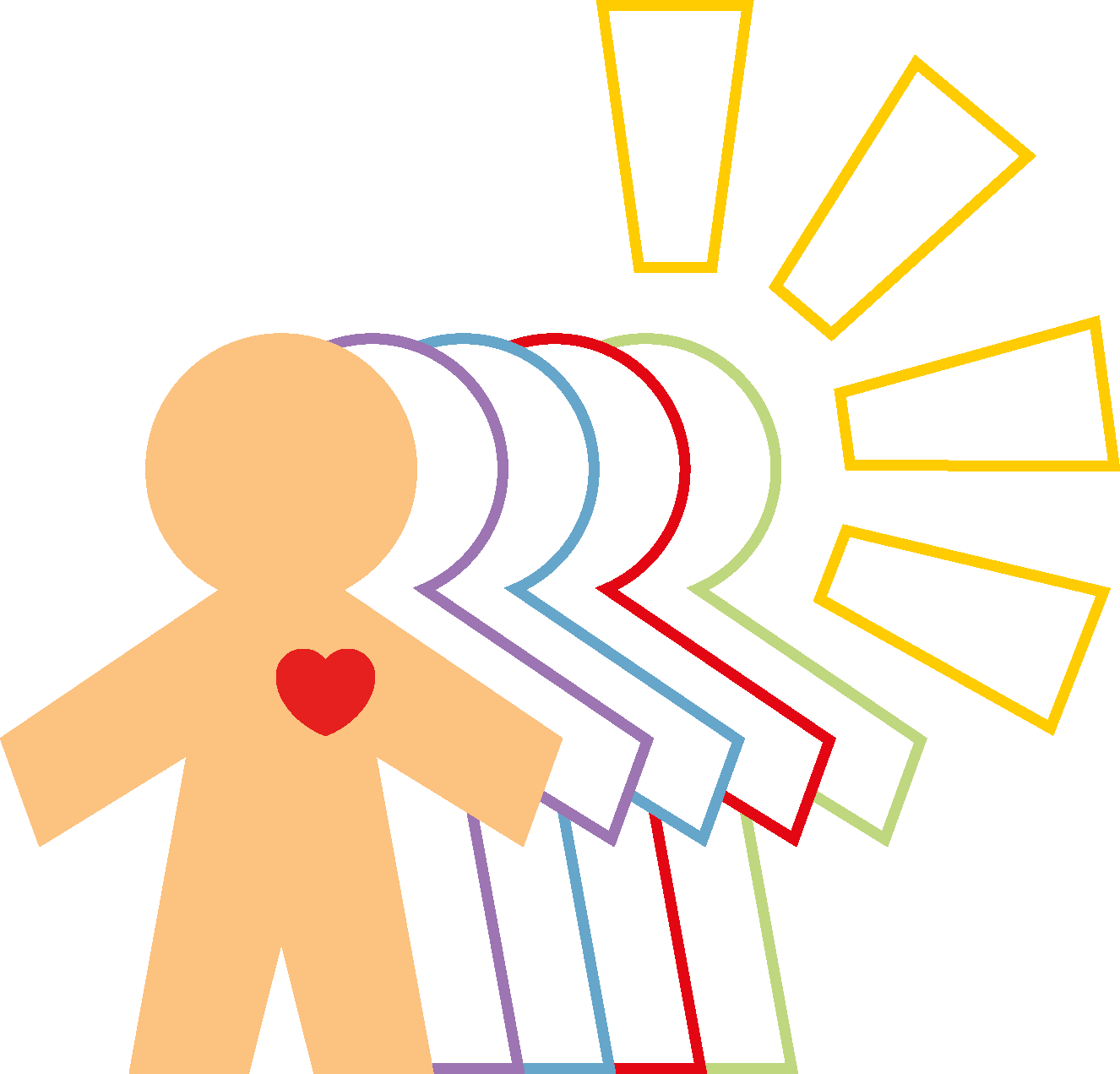 BEYOND INFORMATION CONSENT FORMWe want you to know how your Patient Information is going to be used by Beyond Physical and your rights concerning those records.  Before we begin any health cares schedules we require you to read and sign this consent form stating that you understand and agree with how our records will be used.  The Patient understands and agrees to allow Beyond Physical to use their Patient Health Information for the purpose of treatment, payment, healthcare operations and coordination of care.  If any records are required by heath insurance companies, be assured that Beyond Physical will limit the release of PHI to the minimum needed for what the insurance companies require.  The patient has the right to examine and obtain a copy of his or her own health records at any time and request corrections.  The patient may request to know what disclosures have been made and submit in writing any further restrictions on the use of their PHI.  Beyond Physical is not obliged to agree to those restrictions. A patients written consent need only be obtained one time for all subsequent care given to the patient by Beyond Physical.  The patient may provide a written request to revoke consent at any time during care.  This would not affect the use of those records for the care given prior to the written request to revoke consent but would apply to any care given after the request has been presented.  For your security and right to privacy, all members of Beyond Physical have been trained in the area of patient record privacy and the procedures are enforced.  All precautions that are known to Beyond Physical have been taken to assure that your records are not readily available to those who do not need them.  Patients have the right to file a formal complaint about any possible violations of these policies and procedures.  If the patient refuses to sign this consent for the purpose of treatment, payment and healthcare operations, Beyond Physical have the right to refuse care.  I have read and understand how my Patient Health Information (PHI) will be used and I agree to these policies and procedures.  Print name of Patient _________________________________________________________________________________________Signature  ____________________________________________________Date  __________________________________________________________If you are signing this as the patients representative:Print name  ____________________________________________________________________________________________________Relationship _________________________________________________Signature _____________________________________________________